ZAPROSZENIE
ZACHODNIOPOMORSKA #KOMÓRKOMANIA 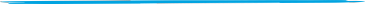 EDYCJA 3Szanowna Dyrekcjo,dzięki wsparciu Zachodniopomorskiego Kuratora Oświaty, od 2017 roku szkoły ponadpodstawowe na terenie województwa zachodniopomorskiego działają w ramach projektu #KOMÓRKOMANIA edukując uczniów i społeczność lokalną z zakresu dawstwa szpiku oraz rejestrując potencjalnych dawców szpiku. Przez dwie edycje w projekcie wzięły udział 54 szkoły, gdzie zarejestrowało się łącznie 1604 nowych potencjalnych Dawców. To ogromny sukces! Co więcej, aż 5 osób wśród wszystkich zarejestrowanych podzieliło się cząstką siebie i tym samym dało szansę na życie swojemu bliźniakowi genetycznemu. 
My, jako Fundacja DKMS bardzo chcemy działać dalej, a teraz pozostaje pytanie do Państwa: 
czy chcecie wziąć udział w kolejnej edycji projektu?  
Organizując akcję #KOMÓRKOMANIA Państwa szkoła ma przede wszystkim realny wpływ na poprawę sytuacji Pacjentów zmagających się z nowotworami krwi na całym świecie. Jest to również wspaniała przygoda dla całej szkoły, która pomaga zapoznać się z inicjatywą wolontariatu oraz kształtuje pożądane postawy prospołeczne.  Fundacja DKMS głęboko wierzy, że treści oraz wartości przekazane poprzez akcję #KOMÓRKOMANIA przyczynią się do obalenia mitów na temat leczenia nowotworów krwi i pozwolą podarować szanse na nowe życie dla osób chorych oraz otworzą uczniów na podobne inicjatywy w przyszłości. Rejestracja jako potencjalny Dawca przeznaczona jest dla uczniów pełnoletnich, ale nie pozostanie bez pozytywnego wpływu również na młodszych uczniów Państwa szkoły. W ramach współpracy ze szkołami Fundacja udostępnia materiały edukacyjne (scenariusze zajęć, prezentację wraz ze skryptem, a także filmy edukacyjno-informacyjne) oraz materiały promocyjne (plakaty, ulotki, balony, flagi) niezbędne do przeprowadzenia zajęć w ramach realizacji zadań szkoły         z zakresu programu profilaktyki, w tym promocji idei ratowania życia i zdrowia, jak również pomoc organizacyjną w celu przeprowadzenia akcji rejestracji potencjalnych Dawców krwiotwórczych komórek macierzystych. Szczegółowe informacje na ten temat zakresu i zasad współpracy z Fundacją oraz materiały edukacyjne znajdują się na stronie internetowej Fundacji: www.dkms.pl/szkola .#KOMÓRKOMANIA w województwie zachodniopomorskim odbędzie się w terminie: 
04 – 29 marca 2019 r.Ostateczny termin zgłaszania szkoły do udziału w akcji – 25 lutego 2019 r. Aby sprawnie rozpocząć akcję rejestracji potrzebujemy kilku niezbędnych informacji: imię i nazwisko, nr telefonu wraz mailem nauczyciela; pełną nazwę szkoły, jej adres oraz imię i nazwisko Dyrektora. Pełne zgłoszenie stanowi uzupełnienie tabeli (w załączniku) znajdującej się w panelu kontaktowym. Zgłoszenia prosimy kierować na adres szkola@dkms.plGorąco wierzę, że przyłączą się Państwo do tej szczytnej kampanii walki z nowotworem krwi. Jednocześnie pragnę zaprosić Państwa do kontaktu ze mną w razie jakichkolwiek pytań. Z wyrazami szacunku 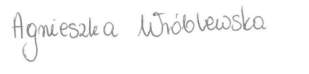 Agnieszka WróblewskaKoordynator ds. Rekrutacji Dawców				Fundacja DKMS 					T +48 22 882 95 72   E agnieszka.wroblewska@dkms.pl						